HARJOITTELUN OHJAUS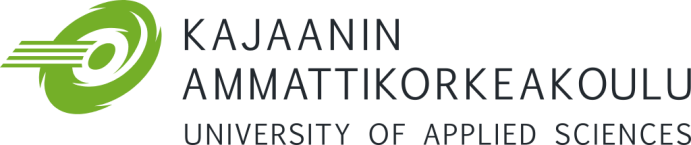 Työvuorolomakkeen täyttöohjeOHJE HARJOITTELUN TYÖVUOROLOMAKKEEN TÄYTTÄMISEEN Lomaketta käytetään harjoittelun korvausten maksuperusteena Kajaanin ammattikorkeakoulun sosiaali- ja terveysalalla. Työvuorolomake on juridinen asiakirja, jolla opiskelija osoittaa suorittaneensa harjoittelun. Opiskelija vastaa lomakkeen huolellisesta täyttämisestä ja vahvistaa nimikirjoituksellaan työvuorolomakkeen oikeellisuuden. Lomakkeessa on varattu tilaa kuuden opiskeluviikon seurannalle. Opiskeluviikon laskentaperuste on: - Opiskeluviikko kestää 40 tuntia LOMAKKEEN TÄYTTÖ Työvuoron merkitseminen - Merkitään selvästi päivämäärä, kellonaika, tuntimäärä ja työpäivien lukumäärä juoksevalla numeroinnilla päivittäin ja viikoittain 
- Mahdolliset poissaolot merkitään selvästi kunkin poissaolopäivän kohdalle punaisella S-kirjaimella (poissaolopäiviä ei lasketa yhteistuntimäärään eikä työpäivien lukumäärään)Toimipaikkapuvun ja pukutilan käyttö - Merkitään juoksevalla numeroinnilla päivittäin ja viikoittain 
- Osastonhoitaja/vastaava merkitsee sopimuksen mukaisen käyttökorvauksen hinnoittelunOhjauspalkkio - Osastonhoitaja/vastaava merkitsee sopimuksen mukaisen ohjauspalkkion hinnoittelunKaikki yhteensä -sarake - Merkitään koko harjoittelujakson yhteistuntimäärä, työpäivien lukumäärä sekä käytettyjen toimipaikkapukujen lukumäärä ja pukutilan käyttö 
- Osastonhoitaja/vastaava merkitsee toimipaikkapuvun ja pukutilan käyttökorvausten yhteissumman sekä ohjauspalkkion yhteissummanAllekirjoitukset - Opiskelija, osastonhoitaja/vastaava ja ohjaava opettaja varmistavat allekirjoituksellaan tarkistamansa työvuorolomakkeen LOMAKKEEN PALAUTTAMINENOsastonhoitaja/vastaava kopioi työvuorolomakkeen toimintayksikköön laskutusta varten. Opiskelija toimittaa alkuperäisen työvuorolomakkeen välittömästi ohjaavalle opettajalle. Ohjaava opettaja toimittaa sen harjoittelun opintosihteerille.